О проведении аукциона на право заключения договора аренды земельного участка с кадастровым номером 59:24:1550101:1730, 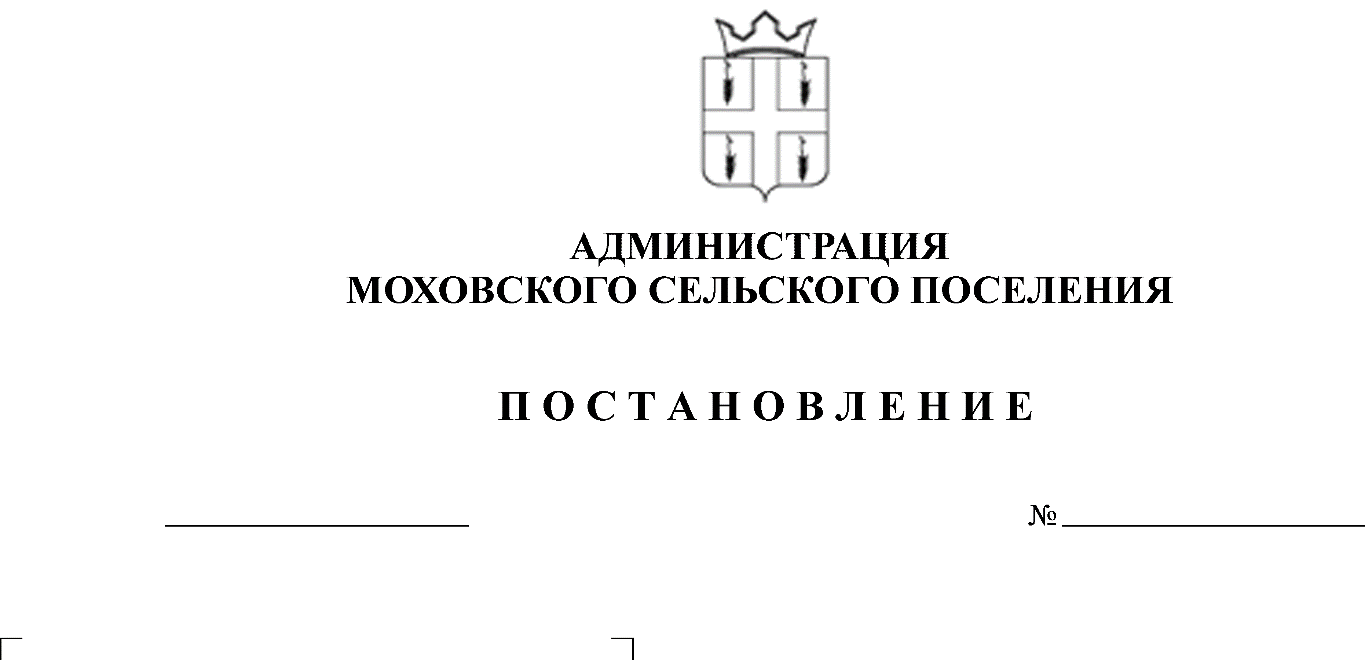 по продаже земельных участков с кадастровыми номерами 59:24:3730102:810, 59:24:1630101:994, 59:24:1590101:216В соответствии со статьями 39.11, 39.12 Земельного Кодекса Российской Федерации, пунктом 2 статьи 3.3 Федерального закона от 25 октября 2001 года № 137-ФЗ «О введении в действие Земельного кодекса Российской Федерации», Уставом муниципального образования «Моховское сельское поселение» Кунгурского муниципального района Пермского края, постановлением главы Моховского сельского поселения от апреля 2015 года № 87 «Об утверждении состава аукционной комиссии и положения об организации и проведении аукциона по продаже земельных участков, находящихся в государственной или муниципальной собственности, либо аукциона на право заключения договора аренды земельных участков, находящихся в государственной или муниципальной собственности», решением администрации Моховского сельского поселения от 05 сентября 2016 года № 9-к «О назначении временно исполняющего полномочия главы Моховского сельского поселения»,Администрация Моховского сельского поселения                            ПОСТАНОВЛЯЕТ:1. Провести аукцион:1.1. На право заключения договора аренды земельного участка с кадастровым номером 59:24:1550101:1730, категория: земли населенных пунктов, адрес: Пермский край, Кунгурский район, с. Моховое, ул. Мира, разрешенное использование: магазин, площадью 80 кв.м.1.2. По продаже земельного участка с кадастровым номером 59:24:3730102:810, категория: земли населенных пунктов, адрес: Пермский край, Кунгурский район, д. Поповка, разрешенное использование: для индивидуального жилищного строительства, площадью 1593 кв.м.1.3. По продаже земельного участка с кадастровым номером 59:24:1630101:994, категория: земли населенных пунктов, адрес: Пермский край, Кунгурский район, д. Поповка, ул. Победы, разрешенное использование: личное подсобное хозяйство, площадью 1693 кв.м.1.4. По продаже земельного участка с кадастровым номером 59:24:1590101:216, категория: земли населенных пунктов, адрес: Пермский край, Кунгурский район, д. Кисели, ул. Нагорная, д. 3 разрешенное использование: личное подсобное хозяйство, площадью 1250 кв.м.2. Ведущему специалисту по имуществу, землеустройству и градостроительству администрации Моховского сельского поселения обеспечить опубликование информационного извещения, организацию и проведение аукциона, в соответствии с действующим законодательством Российской Федерации.3. Данное постановление вступает в силу с момента подписания.4. Опубликовать настоящее постановление в соответствии с Уставом муниципального образования «Моховское сельское поселение» Кунгурского муниципального района Пермского края.5. Контроль за исполнение постановления оставляю за собой.Вр.и.п. главы Моховского сельского поселения                                                                           Е.В. Костенко 